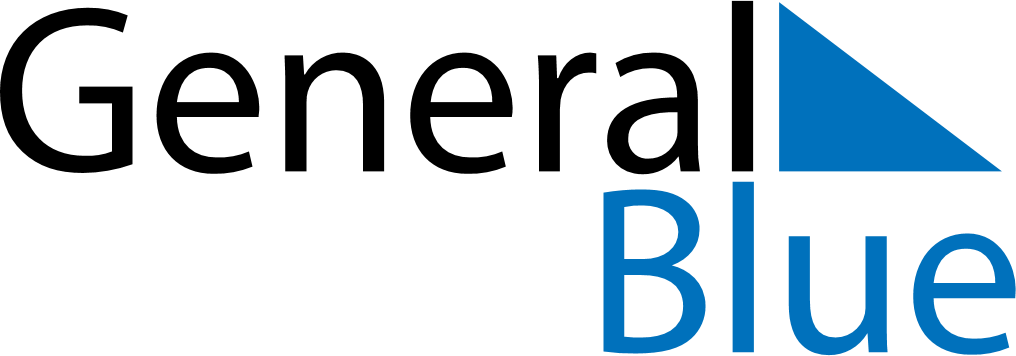 May 2018May 2018May 2018South AfricaSouth AfricaMONTUEWEDTHUFRISATSUN123456Workers’ Day78910111213Mother’s Day141516171819202122232425262728293031